SPRAWOZDANIE FINANSOWE Z WYKONANIA ZADANIA W RAMACH
PROGRAMU „SZATNIA NA MEDAL”*w okresie od………………… do ………………..określonego w umowie/porozumieniu nr………………………zawartej w dniu……………………………, pomiędzy……………………………………a ……………………………………………..(nazwa organu zlecającego)                           (nazwa jednostki otrzymującej środki)CZĘŚĆ MERYTORYCZNA1. Miejsce realizacji zadania:2.Termin realizacji zadania:*W przypadku otrzymania środków na realizację kilku zadań sprawozdanie finansowe z realizacji zadania należy sporządzić oddzielnie dla każdego z nich3.Czy zakładane cele i rezultaty zostały osiągnięte w wymiarze określonym                                            w umowie/porozumieniu? Jeśli nie – dlaczego?………………………………………………………..…………………………………….…....…………………………………………………………………………………………..….………………………………………………………………………………………………….…..……………………………………………………………………………………………….…..…4.Opis zrealizowanego zadania z wyszczególnieniem działań partnerów i podwykonawców (opis musi zawierać szczegółową informację o zrealizowanych działaniach zgodnie z ich układem zawartym we wniosku/ ofercie, który/a była podstawą przygotowania umowy. 
W opisie konieczne jest uwzględnienie wszystkich planowanych działań, zakres, w jakim stopniu zostały zrealizowane i wyjaśnienie ewentualnych odstępstw w ich realizacji [dotyczy zakresu jak i harmonogramu realizacji])…………………………………………………………..………………………………….………………………………………………………………..………………………………….………………………………………………………………..………………………………….……5. Uzyskane efekty rzeczowe – rezultaty realizacji zadania (liczbowe określenie skali działań) …………………………………………………………..………………………………….………………………………………………………………..………………………………….………………………………………………………………..………………………………….………………………………………………………………..………………………………….……6. Rola innych podmiotów w realizacji zadania (z uwzględnieniem organów administracji publicznej):…………………………………………………………..………………………………….………………………………………………………………..………………………………….………………………………………………………………..………………………………….……7. Informacja o uczestnikach (liczba i charakterystyka ze względu na istotne informacje 
dla realizacji uchwały budżetowej) – jeżeli dotyczy …………………………………………………………..………………………………….………………………………………………………………..………………………………….………………………………………………………………………………………………………..CZĘŚĆ FINANSOWA:INFORMACJA O WYDATKACH PRZY REALIZACJI ZADANIA:CAŁKOWITY KOSZT(w zł.)w tym:a) środki własne:                                                                                     b) dotacje:w tym:- z budżetu Województwa Wielkopolskiego- pozostałe źródła finansowania (wymienić jakie, z podziałem na publiczne i niepubliczne)c) inne (wymienić jakie):2.KOSZTORYS ZE WZGLĘDU NA TYP WYDATKÓW (wydatki merytoryczne                                  i administracyjne) – w zł.KOSZTORYS ZE WZGLĘDU NA ŹRÓDŁO FINANSOWANIA ZADANIA – w zł:4. ZBIORCZE ZESTAWIENIE FAKTUR* w przypadkach robót budowlanych wpisać odpowiednio: faktura końcowa lub faktura częściowa....................................................Podpis dyrektora departamentu przyjmującego sprawozdanie5.PODSUMOWANIE WYDATKOWANIA ŚRODKÓW Z DOTACJI NA REALIZOWANE ZADANIEOświadczam (-my), że:od daty zawarcia umowy/porozumienia* nie zmienił się status prawny podmiotu*/jednostki organizacyjnej*,wszystkie podane w niniejszym sprawozdaniu informacje są zgodne z aktualnym stanem prawnym i faktycznym,zamówienia na dostawy, usługi i roboty budowlane za środki finansowe uzyskane              w ramach umowy zostały dokonane zgodnie z przepisami ustawy Prawo zamówień publicznych,wszystkie wykazane w załączonych fakturach roboty i dostawy zostały wykonane,            a wymienione w nich kwoty zostały faktycznie wydatkowane............................................, dnia.................................... r.            (miejscowość)(pieczęć podmiotu*/jednostki organizacyjnej*)Podpisy osób upoważnionych do składania oświadczeń (dyrektor/prezes jednostki, główna księgowa itd.).............................                                                                                     ..................................   (pieczęć i podpis)								 (pieczęć i podpis)Załączniki:…………………….…………………….Pouczenie:Sprawozdanie składa się osobiście lub przekazuje przesyłką poleconą w przewidzianym                 w umowie terminie na adres Urzędu Marszałkowskiego Województwa Wielkopolskiego                     w Poznaniu, al. Niepodległości 34, 61-714 Poznań, Do sprawozdania należy dołączyć dwustronną kserokopię rachunków, faktur, potwierdzonych za zgodność kserokopii z oryginałem. Każdy z dokumentów księgowych powinien być opatrzony na odwrocie pieczęcią organizacji*/pomiotu*/jednostki organizacyjnej* oraz zawierać sporządzony w sposób trwały opis zawierający następujące informacje: z jakich środków wydatkowana kwota została pokryta oraz jakie było przeznaczenie zakupionych towarów, usług lub innego rodzaju opłaconej należności. Ponadto dokumenty księgowe powinny być zatwierdzone pod względem merytoryczno – finansowym przez osobę do tego upoważnioną oraz zawierać oświadczenie                                  o zastosowanym trybie ustawy Prawo zamówień publicznych. Ponadto zgodnie z art. 21 ustawy o rachunkowości dowód księgowy powinien zawierać co najmniej: „[…] stwierdzenie sprawdzenia i zakwalifikowania dowodu do ujęcia w księgach rachunkowych przez wskazanie miesiąca oraz sposobu ujęcia dowodu  w księgach rachunkowych (dekretacja), podpis osoby odpowiedzialnej za te wskazania,Ponadto informujemy, że obowiązuje Waszą Jednostkę stosowanie na dowodach księgowych (tj. fakturach, innych) potwierdzanie wydatkowania środków pochodzących 
z budżetu Województwa Wielkopolskiego w postaci klauzuli następującej treści: „zrealizowano ze środków Województwa Wielkopolskiego w kwocie………. zgodnie 
z umowa nr……… z dnia ……………. z zadania jednorocznego / wieloletniego* pn. ……………………………………… (dokładna nazwa zadania)”. Powyższą adnotację należy opatrywać dokumenty z chwilą ich rozliczania,Do niniejszego sprawozdania załączyć należy dodatkowe materiały mogące dokumentować działania faktyczne podjęte przy realizacji zadania (np. listy uczestników projektu, publikacje wydane w ramach projektu, raporty itp.), jak również dokumentować konieczne działania prawne (kopie umów, kopie dowodów przeprowadzenia odpowiedniego postępowania w ramach zamówień publicznych, kopie protokołów konieczności wykonania robót budowlanych dodatkowych lub zamiennych),W przypadku robót budowlanych, inwestycji, remontów: wykonanie zafakturowanych robót powinien potwierdzić na fakturze inspektor nadzoru. Ponadto do każdej faktury należy dołączyć kserokopię potwierdzonego za zgodność z oryginałem protokołu odbioru robót.WYPEŁNIA URZĄD MARSZAŁKOWSKI WOJEWÓDZTWA WIELKOPOLSKIEGOW POZNANIUI. Adnotacje urzędoweNiniejsze sprawozdanie sprawdzono pod względem merytorycznym oraz formalnym i rachunkowym*i rachunkowym** Pouczenie:Pracownik sprawdzający sprawozdanie finansowe z wykonania zadania zobowiązany jest do podpisania wraz z pieczątką imienną każdej strony dowodów księgowych dołączonych do sprawozdania. Niniejszy podpis świadczy o ich sprawdzeniu i zaakceptowaniu. Akceptacja dowodu księgowego oznacza, iż spełnia on wymogi określone w Pouczeniu na stronie 7 wzoru sprawozdania finansowego z wykonania zadania.Ww. podpis zobowiązany jest również złożyć Dyrektor danego departamentu przy „Zbiorczym zestawieniu faktur” znajdującym się na stronie 5 niniejszego sprawozdania.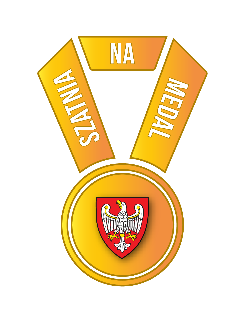 Pieczęć firmowa jednostkiNazwa zadania zgodnie z umową/porozumieniemData złożenia sprawozdania:………………………………….……………………….Okres sprawozdawczy: od…………………………..……do…………………….……Lp.Rodzaj wydatków (zgodnie z umową.porozumieniem) i sposób ich kalkulacjiCałość zadaniaCałość zadaniaLp.Rodzaj wydatków (zgodnie z umową.porozumieniem) i sposób ich kalkulacjiwydatki całkowitew tym wydatki                  z dotacjiLp.Całość zadaniaCałość zadaniaLp.Kwota%1Planowane nakłady na realizację zadania zgodnie z umową/porozumieniem od………...r. do …….…r.z tego:środki własneb)dotacje z budżetu Województwa Wielkopolskiegoz innych źródeł, z tego:- publiczne- niepublicznec)Wpłaty i opłaty uczestników projektu – podać z jakiego tytułud)Inne (wymienić jakie)OGÓŁEM:100%2Poniesione nakłady od początku realizacji zadania objętego umową/porozumieniem do…………….……r.z tego:a)środki własneb)dotacje z budżetu Województwa Wielkopolskiegoz innych źródeł, z tego:- publiczne- niepublicznec)Wpłaty i opłaty uczestników projektu – podać z jakiego tytułud)Inne (wymienić jakie)OGÓŁEM:100%Lp.Datawystawienia dokumentu księgowegoNr dokumentu księgowego (faktury/r-ku)Data dokonania zapłatyNumer wyciągu bankowego z dniaZaksięgowano w ewidencji księgowej pod poz. Nr...Rodzaj kosztów(nazwa wydatków)*Kwota w złZ tego środków pochodzących z dotacji z budżetu Województwa WielkopolskiegoNr pozycji kosztorysuRAZEM PONIESIONE KOSZTYRAZEM PONIESIONE KOSZTYRAZEM PONIESIONE KOSZTYRAZEM PONIESIONE KOSZTYRAZEM PONIESIONE KOSZTYRAZEM PONIESIONE KOSZTYRAZEM PONIESIONE KOSZTYw tym:w tym:w tym:w tym:w tym:w tym:w tym:ze środków z budżetu Województwa Wielkopolskiegoze środków z budżetu Województwa Wielkopolskiegoze środków z budżetu Województwa Wielkopolskiegoze środków z budżetu Województwa Wielkopolskiegoze środków z budżetu Województwa Wielkopolskiegoze środków z budżetu Województwa Wielkopolskiegoze środków z budżetu Województwa Wielkopolskiegoz pozostałych dotacjiz pozostałych dotacjiz pozostałych dotacjiz pozostałych dotacjiz pozostałych dotacjiz pozostałych dotacjiz pozostałych dotacjiKwota dotacji określona w umowie/porozumieniuPrzekazana łączna kwota dotacjiPoniesione łączne wydatki pokrywane z dotacjiKwota środków do zwrotu (niewykorzystane środki + odsetki)